MHC OLIEBOLLEN CLUB ACTIE BESTELLEN tot 30 DEC 10.00 uur 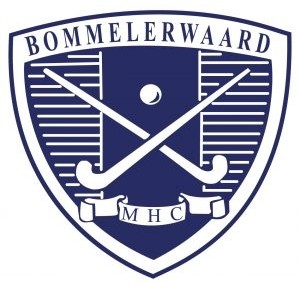 AFHALEN BIJ MHC OP 31 DECEMBER VAN 10.00 TOT 12.00U ONTVANGT VOOR DEZE BESTELLING EEN BETAALVERZOEKDE BESTELLING WORDT DEFINITIEF ZODRA UW BETALING IS ONTVANGENdeze actie is mede mogelijk gemaakt door: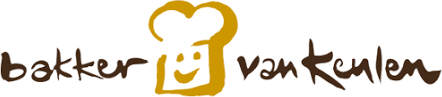 ZAK VAN 10 OLIEBOLLENAANTAL:..............€  9,50 PER ZAKTOTAAL: €ZAK VAN 10 KRENTENBOLLENAANTAL:..............€  9,50 PER ZAKTOTAAL: € APPELBEIGNETS (PER STUK) AANTAL: ………..€ 1,85 PER STUKTOTAAL: €TE BETALENTOTAAL: €